แบบตอบรับการจ้างมหาวิทยาลัยราชภัฎวไลยอลงกรณ์ ในพระบรมราชูปถัมภ์ เป็นผู้ดำเนินการสำรวจและประเมินความพึงพอใจของผู้รับบริการจากองค์กรปกครองส่วนท้องถิ่น                  ประจำปีงบประมาณ  ๒๕๖๐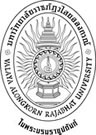 หน่วยงาน : ..........................................................................................................................................................................ที่อยู่ : ....................................................................................................................................................................................................................................................................................................................................................ผู้ประสานงาน : ................................................................................................................................................โทรศัพท์ : ................................................    โทรสาร : ……………………………………………………………………….E-mail : ………………………………………………………………………………………………………………………………………..ประสงค์จ้างมหาวิทยาลัยเป็นผู้ดำเนินการสำรวจและประเมินความพึงพอใจฯไม่ประสงค์จ้างมหาวิทยาลัยเป็นผู้ดำเนินการสำรวจและประเมินความพึงพอใจฯ                                                         ..............................................................                                                          (                                            )                  					        ผู้มีอำนาจลงนาม                                                                    วัน............เดือน.......................ปี..๒๕๕๙......**** หมายเหตุ : ผู้ประสานงาน ของ มหาวิทยาลัยราชภัฏวไลยอลงกรณ์  ในพระบรมราชูปถัมภ์นายชูศักดิ์  ขันธชาติ                  นางสาววนิดา  พิงสระน้อย                  อาจารย์ ดร.ปิยะ กล้าประเสริฐโทร . ๐๘๑-๒๔๗-๓๙๙๕             โทร . ๐๙๗-๑๒๐-๐๕๐๙                   โทร ๐๘๑-๕๔๔-๐๗๕๐